INDICAÇÃO Nº 2984/2018Sugere ao Poder Executivo Municipal, a possibilidade de disponibilização e a instalação de container do consórcio CONSIMARES na Avenida Rafard nas proximidades do nº 51, no bairro São Joaquim, neste município.Nos termos do Art. 108 do Regimento Interno desta Casa de Leis, dirijo-me a Vossa Excelência para sugerir que, por intermédio do Setor competente, a possibilidade de disponibilização e a instalação de container do consórcio CONSIMARES na Avenida Rafard nas proximidades do nº 51, no bairro São Joaquim, neste município .Justificativa:Conforme reivindicação de munícipes barbarenses residentes na referida rua, os mesmos informam que indivíduos estão acumulando e descartando entulhos em via publica e em área verde existente nas proximidades do endereço citado acima. Os moradores relataram ainda que os sacos de lixo ficam depositados no chão aguardando a passagem dos coletores, animais soltos pela rua acabam rasgando os mesmos, bem como recicladores abrem os sacos no intuito de encontrarem reciclagens e acabam deixando os sacos abertos, sujando o local, trazendo cheiro ruim e desorganização.  Assim, os munícipes pedem, se possível, que a prefeitura deixe no local um container do consórcio CONSIMARES, pois este comportaria toda a demanda de lixo ali depositado, sanando assim os problemas atualmente enfrentados pela população local.Plenário “Dr. Tancredo Neves”, em 26 de abril de 2.018.JESUS VENDEDOR-Vereador / Vice Presidente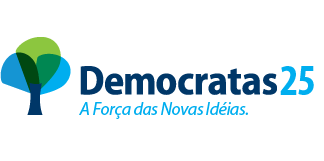 